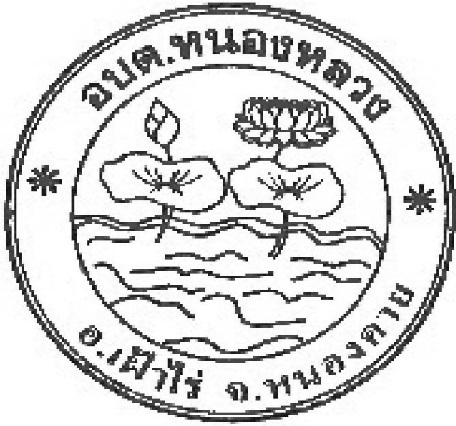 รายงานผลการดำเนินการตามนโยบายบริหารทรัพยากรบุคคลประจำปีงบประมาณ  พ.ศ. ๒๕๖๔ขององค์การบริหารส่วนตำบลหนองหลวงอำเภอเฝ้าไร่     จังหวัดหนองคายแบบรายงานการดำเนินการตามนโยบายการบริหารทรัพยากรบุคคลประจำปีงบประมาณ  พ.ศ.๒๕๖๔           จากการดำเนินการตามนโยบายด้านต่างๆ ของนโยบายการบริหารทรัพยากรบุคคลขององค์การบริหารส่วนตำบลหนองหลวง  จะเห็นได้ว่ามีการดำเนินการครบทุกนโยบายที่ได้กำหนดไว้ ทำให้พนักงานทุกคนมีขวัญและกำลังใจในการปฏิบัติหน้าที่ของตนเองเพื่อให้งานออกมาได้ดีที่สุดสามารถตอบสนองความต้องการและแก้ปัญหาให้กับพื้นที่ตามาภารกิจและหน้าที่ของท้องถิ่นที่มีพระราชบัญญัติกำหนดไว้                                                องค์การบริหารส่วนตำบลหนองหลวง                                                 อำเภอเฝ้าไร่     จังหวัดหนองคายประเด็นนโยบายโครงการ/กิจกรรมผลการดำเนินงาน-นโยบายวิเคราะห์อัตรากำลัง-การจัดทำแผนอัตรากำลัง- ได้จัดทำแผนอัตรากำลัง  ๓ ปี ปีงบประมาณ พ.ศ. ๒๕๖๔ - ๒๕๖๖-นโยบายด้านบริหารผลการปฏิบัติงาน-นโยบายบริหารและพัฒนาทรัพยากรบุคคลด้วยเทคโนโลยี- ประเมินผลการปฏิบัติงานของพนักงานองค์การบริหารส่วนตำบล พนักงานครูและพนักงานจ้าง- จัดส่งพนักงานองค์การบริหารส่วนตำบล พนักงานครู และพนักงานจ้าง เข้ารับการอบรมเพื่อพัฒนาความรู้ในหลักสูตรต่างๆเพื่อพัฒนาให้มีความรู้เกี่ยวกับเทคโนโลยีสารสนเทศ- มีการประเมินผลการปฏิบัติงานพนักงานองค์การบริหารส่วนตำบลพนักงานครูและพนักงานจ้าง ทุกคนจำนวน ๒ ครั้ง ดังนี้ครั้งที่ ๑ เมื่อวันที่ ๓๑ มี.ค.๖๔  ดังนี้ครั้งที่ ๒  เมื่อวันที่ ๓๐ ก.ย. ๖๔ ดังนี้หลักสูตร การจัดกิจกรรมตามหลักสูตรการศึกษาปฐมวัย พุทธศักราช ๒๕๖๐ แบบ Active Learning ในยุคการศึกษา ๔.๐ระหว่างวันที่ ๑๗- ๑๘ กรกฎาคม ๒๕๖๔ ณ โรงแรมอัศวรรณ จ.หนองคายผู้เข้าอบรม ๔ รายดังนี้๑. นางสาวอุไรรัตน์  ราชาเดช  ตำแหน่ง ครู๒. นางวสุภัทร  แสนละคร      ตำแหน่ง ครู๓. นางสาวจารุวรรณ  ยุคะรัง  ตำแหน่ง ครู๔.นางสุภาวดี  วงษ์ไชยา        ตำแหน่ง ครูหลักสูตร การใช้โปรแกรม Canalize Pro ๑.๐ ประมาณราคาและเขียนแบบ ระหว่างวันที่ ๓-๔ เมษายน  ๒๕๖๔  ณ โรงแรมสยามแกรนด์ จ.อุดรธานีผู้เข้าร่วมอบรม   ๒  ราย  ดังนี้   ๑. นายเปี๊ยก  ใจคง   ตำแหน่ง ผู้อำนวยการกองช่าง๒. นายภักดี   ทับทิมดำ   ตำแหน่ง นายช่างโยธาหลักสูตร การบันทึกบัญชีในระบบบัญชีคอมพิวเตอร์ขององค์กรปกครองส่วนรท้องถิ่น(e-laas)  ระหว่างวันที่ ๒๐ - ๒๒ พฤศจิกายน ๒๕๖๓  ณ  โรงแรมสยามแกรนด์  จ.อุดรธานีผู้เข้าอบรมดังนี้    ๑. นางพิชามญชุ์  สารแสน  ตำแหน่ง ผู้อำนวยการกองคลัง     ๒. นางขนิษฐา  แสนพันนา  ตำแหน่ง หัวหน้าฝ่ายการเงิน     ๓. นางสาวจันทร  สีสรร   ตำแหน่ง นักวิชาการคลัง-นโยบายด้านสวัสดิการและผลตอบแทนนโยบายสร้างความสัมพันธ์และผูกพันธ์ในองค์กร-จัดให้มีสวัสดิการค่ารักษาพยาบาล-จัดให้มีสวัสดิการเกี่ยวกับการรักษาบุตร-จัดให้มีสวัสดิการค่าเช่าบ้านจัดให้มีเงินเพิ่มค่าครองชีพชั่วคราวแก่พนักงานองค์การบริหารส่วนตำบลและพนักงานจ้างจัดให้มีเงินประจำตำแหน่งสำหรับพนักงานองค์การบริหารส่วนตำบลในตำแหน่งที่มีระเบียบฯ กำหนดให้จ่ายองค์การบริหารส่วนตำบลหนองหลวงจัดให้มีสวัสดิการค่ารักษาพยาบาลให้กับพนักงานองค์การบริหารส่วนตำบลทุกราย รวม  ๒๙  ราย (พนักงานส่วนตำบล ๒๐ ราย ,ครู ๙  ราย)องค์การบริหารส่วนตำบลจัดให้มีสวัสดิการเกี่ยวกับการศึกษาบุตรให้กับพนักงานองค์การบริหารส่วนตำบลที่มีสิทธิ์เบิกองค์การบริหารส่วนตำบลจัดให้มีสวัสดิการค่าเช่าบ้านให้กับพนักงานองค์การบริหารส่วนตำบลที่มีสิทธิ์เบิกค่าเช่าบ้าน  จำนวน  ๖  ราย  ดังนี้นายสมใจ   นัติพันธ์  ปลัด อบต.  จำนวนเดือนละ ๔,๐๐๐ บาทนายวิสิทธิ์   จันทวดี  หัวหน้าสำนักปลัด  จำนวนเดือนละ ๔,๐๐๐ บาทนางพิชามญชุ์  สารแสน ผู้อำนวยการกองคลัง   จำนวน เดือนละ ๓,๕๐๐  บาทนางขนิษฐา  แสนพันนา หัวหน้าฝ่ายการเงินและบัญชี  จำนวนเดือนละ ๔,๐๐๐ บาทนายภักดี   ทับทิมดำ  นายช่างโยธาอาวุโส  จำนวนเดือนละ  ๔,๐๐๐ บาทพันจ่าเอกพิชิต  สาคูณ  นายช่างไฟฟ้า  จำนวนเดือนละ ๔,๐๐๐ บาทองค์การบริหารส่วนตำบลจัดให้มีการจ่ายเงินเพิ่มค่าครองชีพชั่วคราว แก่พนักงานองค์การบริหารส่วนตำบล พนักงานครู และพนักงานจ้างทุกคน ที่เข้าหลักเกณฑ์ตามประกาศคณะกรรมการพนักงานองค์การบริหารส่วนตำบลจังหวัดหนองคาย เรื่อง  กำหนดหลักเกณฑ์เกี่ยวกับการให้พนักงานองค์การบริหารส่วนตำบล ลูกจ้างและพนักงานจ้าง องค์การบริหารส่วนตำบลได้รับเงินเพิ่มการครองชีพชั่วคราว พ.ศ. ๒๕๕๘องค์การบริหารส่วนตำบลจัดให้มีเงินประจำตำแหน่งให้กับพนักงานองค์การบริหารส่วนตำบลในสายงานผู้บริหารและพนักงานครู  จำนวน ๘  ราย  ดังนี้   ๑.  นายสมใจ  นัติพันธ์  ตำแหน่ง ปลัด อบต. เดือนละ ๗,๐๐๐  บาท    ๒. นางสาวจินตนา ศรีสุพันธ์  ตำแหน่ง รองปลัด อบต. เดือนละ ๓,๕๐๐  บาท    ๓. นายวิสิทธิ์    จันทวดี  ตำแหน่ง หัวหน้าสำนักปลัด เดือนละ ๓,๕๐๐  บาท     ๔. นางพิชามญชุ์  สารแสน  ตำแหน่ง ผู้อำนวยการกองคลัง  เดือนละ ๓,๕๐๐  บาท     ๕. นายเปี๊ยก   ใจคง  ตำแหน่ง  ผู้อำนวยการกองช่าง เดือนละ ๓,๕๐๐  บาท    ๖. นางขนิษฐา แสนพันนา  ตำแหน่ง หัวหน้าฝ่ายการเงินฯ เดือนละ ๑,๕๐๐  บาท  ๗. นางสาวอุไรรัตน์   ราชาเดช ตำแหน่ง ครู  เดือนละ ๓,๕๐๐  บาท  ๘. นางวสุภัทร  แสนละคร ตำแหน่ง ครู  เดือนละ ๓,๕๐๐  บาท-นโยบายการสร้างความสัมพันธ์และผูกพันธ์ในองค์กร-จัดให้มีการจัดหาวัสดุอุปกรณ์เป็นการทำงานและกระบวนการขั้นพื้นฐานเพื่ออำนวยความสะดวกในการปฏิบัติงานให้กับพนักงาน-จัดให้มีกิจกรรมพัฒนาคุณภาพชีวิตของพนักงานในสังกัดที่สะท้อนภาพการทำงานขององค์กรและเพื่อให้ทุกคนร่วมมือกัน- จัดกิจกรรม และเพื่อสร้างบรรยากาศในการทำงานตลอดจนเป็นการสร้างภาพลักษณ์ที่ดีขององค์การบริหารส่วนตำบลให้บุคคลทั่วไปได้ทราบและเข้าใจจัดให้มีการประชุมพนักงานองค์การบริหารส่วนตำบลเป็นระยะที่กำหนดเพื่อให้ได้ข้อเสนอแนะและความเห็นตลอดจนปัญหา อุปสรรคในการทำงานองค์การบริหารส่วนตำบลจัดให้มีการจัดหาวัสดุสำนักงาน ครุภัณฑ์ที่จำเป็น เช่น คอมพิวเตอร์ ตู้เก็บเอกสาร เพื่อใช้ในการปฏิบัติงานของพนักงานในสังกัดมีการจัดกิจกรรม ๕ ส. กิจกรม Bigcleaning day กิจกรรมจิตอาสา ทั้งภายในและภายนอกสำนักงานเป็นระยะๆ-จัดให้มีการประชุมในระดับผู้บริหารและพนักงานฯ ประจำเดือนทุกเดือน